Apreciados padres de familia, reciban un cordial y afectuoso saludo de nuestra parte, debido a las medidas de contención contra el covid-19 dadas desde la alcaldía de la ciudad, secretaria de salud y secretaria de educación se decreta semanas de apoyo educativo en el hogar mediante la estrategia Aprendo en Casa, a continuación, les entregamos el plan de trabajo día a día durante las semanas del 14 de abril  hasta el 24 de Abril de 2020, por favor tener en cuenta la indicación de cada actividad para orientarla adecuadamente a los estudiantes:Desempeños por dimensiones DIMENSION CORPORALDescubre posibilidades de movimiento que le ofrece su cuerpo para explorar y reconocerse hábil y seguro, manteniendo mayor equilibrio y control de su cuerpoDIMENSION ARTISTICARealiza movimientos según las situaciones con ayuda de su  rostro y con manejo adecuando de la voz.DIMENSION COGNITIVADemuestra interés ante emociones y sentimientos de las personas de su entorno familiar y escolar.DIMENSION COMUNICATIVAEstimula la expresión ora incrementando el interés por la narración de cuentos, realización de composiciones, descripción de láminas, adivinanzas, poesías, rimas, canciones, etc.DIMENSION PERSONAL-SOCIALSe ubica en grupos sociales de su comunidad como la escuela, el barrio, la localidad resaltando la familia como eje central y dinámica en la elaboración de normas para la convivenciaFECHALIBRO MATEMATICASLIBRO DE ESCRITURAAbril 14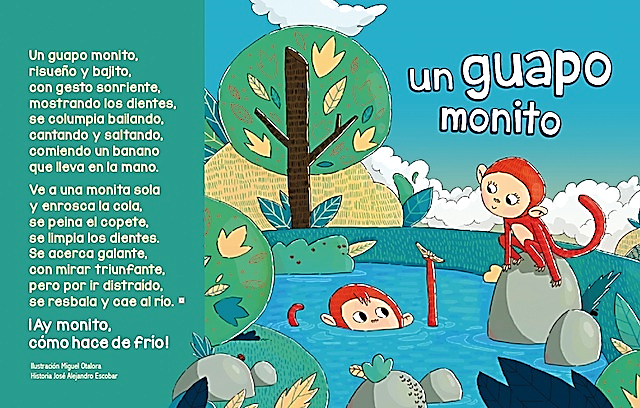  Página 42. Un guapo monito Aprender trabalenguas durante la semana y realiza el dibujo y envía el audio el día viernes 17 Página 43. Grafo motricidad arriba, derecha, abajo Abajo, derecha, arriba https://youtu.be/t8748OWc1nQ Abril 15  Página 44. Medir los miembros de la familia e identificar ¿quién es más alto que? y ¿quién es más bajo que¿ y dibuja un ejemplo. Página 45. Grafo motricidad trazos diagonal de abajo hacia arriba https://www.youtube.com/watch?v=v6uVeUlJaT0Abril 16Página 46. Escucha la canción , crea un cuento y escríbelo con ayuda de tus padres https://youtu.be/L09hgZMHVGg Página 47. Grafo motricidad, colorea el molino y realiza los trazos Abril 17Página 48. Invita tu familia a cocinar una receta sencilla (arepa, helados, ensalado o cualquier otra) y dibuja el paso a paso https://www.youtube.com/watch?v=Pn3XKcY3TNk Abril 20 Página 49. Esquema corporalhttps://www.youtube.com/watch?v=gxgkqS2hbQ4 Abril 21Página 50. Percepción táctil: clasifica prendas en suaves y ásperas, todo objeto que puedan describir al tocarlo: en áspero, suave, duro, blando, grasoso, seco, agradable y desagradable.https://www.facebook.com/1284495085/posts/10216976055695325/ Abril 22Página 51.  Dibuja tus manos y colorealas Página 52. Expresión y comprensión verbal: Juegos faciales frente al espejo, imitación de gestos en el espejo, juego de hacer muecas en frente a otro, etc. y dibuja tu major expression Cuento ririn renacuajo version cuarentena video Abril 23Página 53. Pon huellitas de color azul en la parte derecho y roja en la parte izquierda.https://www.youtube.com/watch?v=ZWT917WVLwU Página 54. Ejercicios que favorecen el trazo: Realizar garabateos de tu nombre en diferentes planos, sobre la pared, sobre el piso, en un plano inclinado una tabla sobre el guarda escoba de una pared y finalmente en tu libro.Abril 24 Página 55. Rasga papel y pega al lado izquierdo Página 56. Escoge uno de los cuentos vistos durante la semana, cambiale el final y con ayda de tus papas escribelo en tu libro 